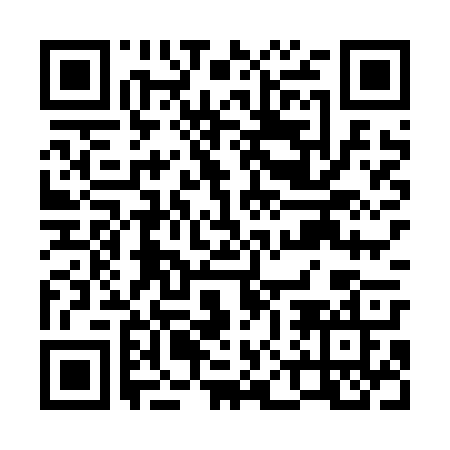 Ramadan times for Osiek nad Notecia, PolandMon 11 Mar 2024 - Wed 10 Apr 2024High Latitude Method: Angle Based RulePrayer Calculation Method: Muslim World LeagueAsar Calculation Method: HanafiPrayer times provided by https://www.salahtimes.comDateDayFajrSuhurSunriseDhuhrAsrIftarMaghribIsha11Mon4:184:186:1412:013:515:485:487:3812Tue4:154:156:1212:003:525:505:507:4013Wed4:134:136:0912:003:545:525:527:4214Thu4:104:106:0712:003:565:545:547:4415Fri4:084:086:0512:003:575:565:567:4616Sat4:054:056:0211:593:595:585:587:4817Sun4:024:026:0011:594:005:595:597:5018Mon4:004:005:5711:594:016:016:017:5219Tue3:573:575:5511:584:036:036:037:5420Wed3:543:545:5311:584:046:056:057:5621Thu3:513:515:5011:584:066:076:077:5822Fri3:493:495:4811:584:076:086:088:0023Sat3:463:465:4511:574:096:106:108:0324Sun3:433:435:4311:574:106:126:128:0525Mon3:403:405:4111:574:116:146:148:0726Tue3:373:375:3811:564:136:166:168:0927Wed3:343:345:3611:564:146:176:178:1128Thu3:313:315:3311:564:166:196:198:1429Fri3:283:285:3111:554:176:216:218:1630Sat3:263:265:2911:554:186:236:238:1831Sun4:234:236:2612:555:207:257:259:211Mon4:194:196:2412:555:217:267:269:232Tue4:164:166:2112:545:227:287:289:253Wed4:134:136:1912:545:247:307:309:284Thu4:104:106:1712:545:257:327:329:305Fri4:074:076:1412:535:267:347:349:336Sat4:044:046:1212:535:277:357:359:357Sun4:014:016:1012:535:297:377:379:388Mon3:583:586:0712:535:307:397:399:409Tue3:543:546:0512:525:317:417:419:4310Wed3:513:516:0212:525:327:437:439:46